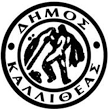 ΕΛΛΗΝΙΚΗ ΔΗΜΟΚΡΑΤΙΑ                                                                                      Καλλιθέα, ……………………………….ΠΕΡΙΦΕΡΕΙΑ ΑΤΤΙΚΗΣ                                                                                             Αρ. Πρωτ. ……………………………….ΔΗΜΟΣ ΚΑΛΛΙΘΕΑΣΤΑΧ. Δ/ΝΣΗ: ΑΝΔΡΟΜΑΧΗΣ 100                                                                                            ΠΡΟΣΤΗΛΕΦΩΝΟ: 2109532712, 715                                                                   ΤΜΗΜΑ ΥΓΕΙΑΣ & ΚΟΙΝ. ΠΡΟΣΤΑΣΙΑΣΕΛΛΗΝΙΚΗ ΔΗΜΟΚΡΑΤΙΑ                                                                                      Καλλιθέα, ……………………………….ΠΕΡΙΦΕΡΕΙΑ ΑΤΤΙΚΗΣ                                                                                             Αρ. Πρωτ. ……………………………….ΔΗΜΟΣ ΚΑΛΛΙΘΕΑΣΤΑΧ. Δ/ΝΣΗ: ΑΝΔΡΟΜΑΧΗΣ 100                                                                                            ΠΡΟΣΤΗΛΕΦΩΝΟ: 2109532712, 715                                                                   ΤΜΗΜΑ ΥΓΕΙΑΣ & ΚΟΙΝ. ΠΡΟΣΤΑΣΙΑΣΕΛΛΗΝΙΚΗ ΔΗΜΟΚΡΑΤΙΑ                                                                                      Καλλιθέα, ……………………………….ΠΕΡΙΦΕΡΕΙΑ ΑΤΤΙΚΗΣ                                                                                             Αρ. Πρωτ. ……………………………….ΔΗΜΟΣ ΚΑΛΛΙΘΕΑΣΤΑΧ. Δ/ΝΣΗ: ΑΝΔΡΟΜΑΧΗΣ 100                                                                                            ΠΡΟΣΤΗΛΕΦΩΝΟ: 2109532712, 715                                                                   ΤΜΗΜΑ ΥΓΕΙΑΣ & ΚΟΙΝ. ΠΡΟΣΤΑΣΙΑΣΕΛΛΗΝΙΚΗ ΔΗΜΟΚΡΑΤΙΑ                                                                                      Καλλιθέα, ……………………………….ΠΕΡΙΦΕΡΕΙΑ ΑΤΤΙΚΗΣ                                                                                             Αρ. Πρωτ. ……………………………….ΔΗΜΟΣ ΚΑΛΛΙΘΕΑΣΤΑΧ. Δ/ΝΣΗ: ΑΝΔΡΟΜΑΧΗΣ 100                                                                                            ΠΡΟΣΤΗΛΕΦΩΝΟ: 2109532712, 715                                                                   ΤΜΗΜΑ ΥΓΕΙΑΣ & ΚΟΙΝ. ΠΡΟΣΤΑΣΙΑΣΕΛΛΗΝΙΚΗ ΔΗΜΟΚΡΑΤΙΑ                                                                                      Καλλιθέα, ……………………………….ΠΕΡΙΦΕΡΕΙΑ ΑΤΤΙΚΗΣ                                                                                             Αρ. Πρωτ. ……………………………….ΔΗΜΟΣ ΚΑΛΛΙΘΕΑΣΤΑΧ. Δ/ΝΣΗ: ΑΝΔΡΟΜΑΧΗΣ 100                                                                                            ΠΡΟΣΤΗΛΕΦΩΝΟ: 2109532712, 715                                                                   ΤΜΗΜΑ ΥΓΕΙΑΣ & ΚΟΙΝ. ΠΡΟΣΤΑΣΙΑΣΕΛΛΗΝΙΚΗ ΔΗΜΟΚΡΑΤΙΑ                                                                                      Καλλιθέα, ……………………………….ΠΕΡΙΦΕΡΕΙΑ ΑΤΤΙΚΗΣ                                                                                             Αρ. Πρωτ. ……………………………….ΔΗΜΟΣ ΚΑΛΛΙΘΕΑΣΤΑΧ. Δ/ΝΣΗ: ΑΝΔΡΟΜΑΧΗΣ 100                                                                                            ΠΡΟΣΤΗΛΕΦΩΝΟ: 2109532712, 715                                                                   ΤΜΗΜΑ ΥΓΕΙΑΣ & ΚΟΙΝ. ΠΡΟΣΤΑΣΙΑΣΕΛΛΗΝΙΚΗ ΔΗΜΟΚΡΑΤΙΑ                                                                                      Καλλιθέα, ……………………………….ΠΕΡΙΦΕΡΕΙΑ ΑΤΤΙΚΗΣ                                                                                             Αρ. Πρωτ. ……………………………….ΔΗΜΟΣ ΚΑΛΛΙΘΕΑΣΤΑΧ. Δ/ΝΣΗ: ΑΝΔΡΟΜΑΧΗΣ 100                                                                                            ΠΡΟΣΤΗΛΕΦΩΝΟ: 2109532712, 715                                                                   ΤΜΗΜΑ ΥΓΕΙΑΣ & ΚΟΙΝ. ΠΡΟΣΤΑΣΙΑΣΕΛΛΗΝΙΚΗ ΔΗΜΟΚΡΑΤΙΑ                                                                                      Καλλιθέα, ……………………………….ΠΕΡΙΦΕΡΕΙΑ ΑΤΤΙΚΗΣ                                                                                             Αρ. Πρωτ. ……………………………….ΔΗΜΟΣ ΚΑΛΛΙΘΕΑΣΤΑΧ. Δ/ΝΣΗ: ΑΝΔΡΟΜΑΧΗΣ 100                                                                                            ΠΡΟΣΤΗΛΕΦΩΝΟ: 2109532712, 715                                                                   ΤΜΗΜΑ ΥΓΕΙΑΣ & ΚΟΙΝ. ΠΡΟΣΤΑΣΙΑΣΕΛΛΗΝΙΚΗ ΔΗΜΟΚΡΑΤΙΑ                                                                                      Καλλιθέα, ……………………………….ΠΕΡΙΦΕΡΕΙΑ ΑΤΤΙΚΗΣ                                                                                             Αρ. Πρωτ. ……………………………….ΔΗΜΟΣ ΚΑΛΛΙΘΕΑΣΤΑΧ. Δ/ΝΣΗ: ΑΝΔΡΟΜΑΧΗΣ 100                                                                                            ΠΡΟΣΤΗΛΕΦΩΝΟ: 2109532712, 715                                                                   ΤΜΗΜΑ ΥΓΕΙΑΣ & ΚΟΙΝ. ΠΡΟΣΤΑΣΙΑΣΕΛΛΗΝΙΚΗ ΔΗΜΟΚΡΑΤΙΑ                                                                                      Καλλιθέα, ……………………………….ΠΕΡΙΦΕΡΕΙΑ ΑΤΤΙΚΗΣ                                                                                             Αρ. Πρωτ. ……………………………….ΔΗΜΟΣ ΚΑΛΛΙΘΕΑΣΤΑΧ. Δ/ΝΣΗ: ΑΝΔΡΟΜΑΧΗΣ 100                                                                                            ΠΡΟΣΤΗΛΕΦΩΝΟ: 2109532712, 715                                                                   ΤΜΗΜΑ ΥΓΕΙΑΣ & ΚΟΙΝ. ΠΡΟΣΤΑΣΙΑΣΑΙΤΗΣΗ  για  ΔΩΡΟΕΠΙΤΑΓΗ Χριστούγεννα 2018-Πάσχα 2019ΑΙΤΗΣΗ  για  ΔΩΡΟΕΠΙΤΑΓΗ Χριστούγεννα 2018-Πάσχα 2019ΑΙΤΗΣΗ  για  ΔΩΡΟΕΠΙΤΑΓΗ Χριστούγεννα 2018-Πάσχα 2019ΑΙΤΗΣΗ  για  ΔΩΡΟΕΠΙΤΑΓΗ Χριστούγεννα 2018-Πάσχα 2019ΑΙΤΗΣΗ  για  ΔΩΡΟΕΠΙΤΑΓΗ Χριστούγεννα 2018-Πάσχα 2019ΑΙΤΗΣΗ  για  ΔΩΡΟΕΠΙΤΑΓΗ Χριστούγεννα 2018-Πάσχα 2019ΑΙΤΗΣΗ  για  ΔΩΡΟΕΠΙΤΑΓΗ Χριστούγεννα 2018-Πάσχα 2019ΑΙΤΗΣΗ  για  ΔΩΡΟΕΠΙΤΑΓΗ Χριστούγεννα 2018-Πάσχα 2019ΑΙΤΗΣΗ  για  ΔΩΡΟΕΠΙΤΑΓΗ Χριστούγεννα 2018-Πάσχα 2019ΑΙΤΗΣΗ  για  ΔΩΡΟΕΠΙΤΑΓΗ Χριστούγεννα 2018-Πάσχα 2019(συμπληρώνεται από τον αρχηγό της οικογένειας, όπως είναι στην Αστ. Ταυτότητα ή το Διαβατήριο)(συμπληρώνεται από τον αρχηγό της οικογένειας, όπως είναι στην Αστ. Ταυτότητα ή το Διαβατήριο)(συμπληρώνεται από τον αρχηγό της οικογένειας, όπως είναι στην Αστ. Ταυτότητα ή το Διαβατήριο)(συμπληρώνεται από τον αρχηγό της οικογένειας, όπως είναι στην Αστ. Ταυτότητα ή το Διαβατήριο)(συμπληρώνεται από τον αρχηγό της οικογένειας, όπως είναι στην Αστ. Ταυτότητα ή το Διαβατήριο)(συμπληρώνεται από τον αρχηγό της οικογένειας, όπως είναι στην Αστ. Ταυτότητα ή το Διαβατήριο)(συμπληρώνεται από τον αρχηγό της οικογένειας, όπως είναι στην Αστ. Ταυτότητα ή το Διαβατήριο)(συμπληρώνεται από τον αρχηγό της οικογένειας, όπως είναι στην Αστ. Ταυτότητα ή το Διαβατήριο)(συμπληρώνεται από τον αρχηγό της οικογένειας, όπως είναι στην Αστ. Ταυτότητα ή το Διαβατήριο)(συμπληρώνεται από τον αρχηγό της οικογένειας, όπως είναι στην Αστ. Ταυτότητα ή το Διαβατήριο)ΕΠΩΝΥΜΟΕΠΩΝΥΜΟΕΠΩΝΥΜΟΕΠΩΝΥΜΟΟΝΟΜΑΟΝΟΜΑ ΠΑΤΕΡΑΟΝΟΜΑ ΠΑΤΕΡΑΟΝΟΜΑ ΠΑΤΕΡΑΟΝΟΜΑ ΠΑΤΕΡΑΕΤΟΣ ΓΕΝ.ΔΙΕΥΘΥΝΣΗΔΙΕΥΘΥΝΣΗΔΙΕΥΘΥΝΣΗΔΙΕΥΘΥΝΣΗΑΡΙΘΜ.ΤΑΥΤΟΤ./ΔΙΑΒΑΤ.ΑΡΙΘΜ.ΤΑΥΤΟΤ./ΔΙΑΒΑΤ.ΑΡΙΘΜ.ΤΑΥΤΟΤ./ΔΙΑΒΑΤ.ΑΡΙΘΜ.ΤΑΥΤΟΤ./ΔΙΑΒΑΤ.ΤΗΛΕΦΩΝΟΑΦΜΑΦΜΑΦΜΑΦΜΑΜΚΑΕΠΑΓΓΕΛΜΑΕΠΑΓΓΕΛΜΑΕΠΑΓΓΕΛΜΑΕΠΑΓΓΕΛΜΑΑΜΕΑΣΤΟΙΧΕΙΑ ΜΕΛΩΝ  ΟΙΚΟΓΕΝΕΙΑΣ (όπως είναι στην Αστ. Ταυτότητα ή το Διαβατήριο)ΣΤΟΙΧΕΙΑ ΜΕΛΩΝ  ΟΙΚΟΓΕΝΕΙΑΣ (όπως είναι στην Αστ. Ταυτότητα ή το Διαβατήριο)ΣΤΟΙΧΕΙΑ ΜΕΛΩΝ  ΟΙΚΟΓΕΝΕΙΑΣ (όπως είναι στην Αστ. Ταυτότητα ή το Διαβατήριο)ΣΤΟΙΧΕΙΑ ΜΕΛΩΝ  ΟΙΚΟΓΕΝΕΙΑΣ (όπως είναι στην Αστ. Ταυτότητα ή το Διαβατήριο)ΣΤΟΙΧΕΙΑ ΜΕΛΩΝ  ΟΙΚΟΓΕΝΕΙΑΣ (όπως είναι στην Αστ. Ταυτότητα ή το Διαβατήριο)ΣΤΟΙΧΕΙΑ ΜΕΛΩΝ  ΟΙΚΟΓΕΝΕΙΑΣ (όπως είναι στην Αστ. Ταυτότητα ή το Διαβατήριο)ΣΤΟΙΧΕΙΑ ΜΕΛΩΝ  ΟΙΚΟΓΕΝΕΙΑΣ (όπως είναι στην Αστ. Ταυτότητα ή το Διαβατήριο)ΣΤΟΙΧΕΙΑ ΜΕΛΩΝ  ΟΙΚΟΓΕΝΕΙΑΣ (όπως είναι στην Αστ. Ταυτότητα ή το Διαβατήριο)ΣΤΟΙΧΕΙΑ ΜΕΛΩΝ  ΟΙΚΟΓΕΝΕΙΑΣ (όπως είναι στην Αστ. Ταυτότητα ή το Διαβατήριο)ΣΤΟΙΧΕΙΑ ΜΕΛΩΝ  ΟΙΚΟΓΕΝΕΙΑΣ (όπως είναι στην Αστ. Ταυτότητα ή το Διαβατήριο)ΕΠΩΝΥΜΟΕΠΩΝΥΜΟΕΠΩΝΥΜΟΕΠΩΝΥΜΟΟΝΟΜΑΕΤΟΣ ΓΕΝΝΗΣΗΣΣΥΓΓΕΝΙΚΗ ΣΧΕΣΗΕΠΑΓΓΕΛΜΑΑΜΚΑΑΜΚΑΕπιτρέπω την επεξεργασία και αποθήκευση των προσωπικών μου δεδομένων για ότι αφορά προγράμματα διανομής τροφίμων του Δήμου Καλλιθέας. Τα φωτοαντίγραφα που καταθέτω είναι γνήσια αντίγραφα των πρωτότυπων.Επιτρέπω την επεξεργασία και αποθήκευση των προσωπικών μου δεδομένων για ότι αφορά προγράμματα διανομής τροφίμων του Δήμου Καλλιθέας. Τα φωτοαντίγραφα που καταθέτω είναι γνήσια αντίγραφα των πρωτότυπων.Επιτρέπω την επεξεργασία και αποθήκευση των προσωπικών μου δεδομένων για ότι αφορά προγράμματα διανομής τροφίμων του Δήμου Καλλιθέας. Τα φωτοαντίγραφα που καταθέτω είναι γνήσια αντίγραφα των πρωτότυπων.Επιτρέπω την επεξεργασία και αποθήκευση των προσωπικών μου δεδομένων για ότι αφορά προγράμματα διανομής τροφίμων του Δήμου Καλλιθέας. Τα φωτοαντίγραφα που καταθέτω είναι γνήσια αντίγραφα των πρωτότυπων.Επιτρέπω την επεξεργασία και αποθήκευση των προσωπικών μου δεδομένων για ότι αφορά προγράμματα διανομής τροφίμων του Δήμου Καλλιθέας. Τα φωτοαντίγραφα που καταθέτω είναι γνήσια αντίγραφα των πρωτότυπων.Επιτρέπω την επεξεργασία και αποθήκευση των προσωπικών μου δεδομένων για ότι αφορά προγράμματα διανομής τροφίμων του Δήμου Καλλιθέας. Τα φωτοαντίγραφα που καταθέτω είναι γνήσια αντίγραφα των πρωτότυπων.Επιτρέπω την επεξεργασία και αποθήκευση των προσωπικών μου δεδομένων για ότι αφορά προγράμματα διανομής τροφίμων του Δήμου Καλλιθέας. Τα φωτοαντίγραφα που καταθέτω είναι γνήσια αντίγραφα των πρωτότυπων.Επιτρέπω την επεξεργασία και αποθήκευση των προσωπικών μου δεδομένων για ότι αφορά προγράμματα διανομής τροφίμων του Δήμου Καλλιθέας. Τα φωτοαντίγραφα που καταθέτω είναι γνήσια αντίγραφα των πρωτότυπων.Επιτρέπω την επεξεργασία και αποθήκευση των προσωπικών μου δεδομένων για ότι αφορά προγράμματα διανομής τροφίμων του Δήμου Καλλιθέας. Τα φωτοαντίγραφα που καταθέτω είναι γνήσια αντίγραφα των πρωτότυπων.Επιτρέπω την επεξεργασία και αποθήκευση των προσωπικών μου δεδομένων για ότι αφορά προγράμματα διανομής τροφίμων του Δήμου Καλλιθέας. Τα φωτοαντίγραφα που καταθέτω είναι γνήσια αντίγραφα των πρωτότυπων.ΥΠΟΓΡΑΦΗ ΑΙΤΟΥΝΤΟΣ ………………………………ΥΠΟΓΡΑΦΗ ΑΙΤΟΥΝΤΟΣ ………………………………ΥΠΟΓΡΑΦΗ ΑΙΤΟΥΝΤΟΣ ………………………………ΥΠΟΓΡΑΦΗ ΑΙΤΟΥΝΤΟΣ ………………………………ΜΟΡΙΟΔΟΤΗΣΗ (Συμπληρώνεται από την Υπηρεσία)Ο ΠΑΡΑΛΑΒΩΝ……………………ΔΙΚΑΙΟΛΟΓΗΤΙΚΑ ΓΙΑ ΟΛΑ ΤΑ ΜΕΛΗ ΤΟΥ ΝΟΙΚΟΚΥΡΙΟΥ ΜΟΡΙΟΔΟΤΗΣΗ (Συμπληρώνεται από την Υπηρεσία)Ο ΠΑΡΑΛΑΒΩΝ……………………ΔΙΚΑΙΟΛΟΓΗΤΙΚΑ ΓΙΑ ΟΛΑ ΤΑ ΜΕΛΗ ΤΟΥ ΝΟΙΚΟΚΥΡΙΟΥ ΜΟΡΙΟΔΟΤΗΣΗ (Συμπληρώνεται από την Υπηρεσία)Ο ΠΑΡΑΛΑΒΩΝ……………………ΔΙΚΑΙΟΛΟΓΗΤΙΚΑ ΓΙΑ ΟΛΑ ΤΑ ΜΕΛΗ ΤΟΥ ΝΟΙΚΟΚΥΡΙΟΥ ΜΟΡΙΟΔΟΤΗΣΗ (Συμπληρώνεται από την Υπηρεσία)Ο ΠΑΡΑΛΑΒΩΝ……………………ΔΙΚΑΙΟΛΟΓΗΤΙΚΑ ΓΙΑ ΟΛΑ ΤΑ ΜΕΛΗ ΤΟΥ ΝΟΙΚΟΚΥΡΙΟΥ ΜΟΡΙΟΔΟΤΗΣΗ (Συμπληρώνεται από την Υπηρεσία)Ο ΠΑΡΑΛΑΒΩΝ……………………ΔΙΚΑΙΟΛΟΓΗΤΙΚΑ ΓΙΑ ΟΛΑ ΤΑ ΜΕΛΗ ΤΟΥ ΝΟΙΚΟΚΥΡΙΟΥ ΜΟΡΙΟΔΟΤΗΣΗ (Συμπληρώνεται από την Υπηρεσία)Ο ΠΑΡΑΛΑΒΩΝ……………………ΔΙΚΑΙΟΛΟΓΗΤΙΚΑ ΓΙΑ ΟΛΑ ΤΑ ΜΕΛΗ ΤΟΥ ΝΟΙΚΟΚΥΡΙΟΥ ΜΟΡΙΟΔΟΤΗΣΗ (Συμπληρώνεται από την Υπηρεσία)Ο ΠΑΡΑΛΑΒΩΝ……………………ΔΙΚΑΙΟΛΟΓΗΤΙΚΑ ΓΙΑ ΟΛΑ ΤΑ ΜΕΛΗ ΤΟΥ ΝΟΙΚΟΚΥΡΙΟΥ ΜΟΡΙΟΔΟΤΗΣΗ (Συμπληρώνεται από την Υπηρεσία)Ο ΠΑΡΑΛΑΒΩΝ……………………ΔΙΚΑΙΟΛΟΓΗΤΙΚΑ ΓΙΑ ΟΛΑ ΤΑ ΜΕΛΗ ΤΟΥ ΝΟΙΚΟΚΥΡΙΟΥ ΜΟΡΙΟΔΟΤΗΣΗ (Συμπληρώνεται από την Υπηρεσία)Ο ΠΑΡΑΛΑΒΩΝ……………………ΔΙΚΑΙΟΛΟΓΗΤΙΚΑ ΓΙΑ ΟΛΑ ΤΑ ΜΕΛΗ ΤΟΥ ΝΟΙΚΟΚΥΡΙΟΥ ΜΟΡΙΟΔΟΤΗΣΗ (Συμπληρώνεται από την Υπηρεσία)Ο ΠΑΡΑΛΑΒΩΝ……………………ΔΙΚΑΙΟΛΟΓΗΤΙΚΑ ΓΙΑ ΟΛΑ ΤΑ ΜΕΛΗ ΤΟΥ ΝΟΙΚΟΚΥΡΙΟΥ (ΤΟ ΚΑΘΕ ΔΙΚΑΙΟΛΟΓΗΤΙΚΟ ΠΡΕΠΕΙ ΝΑ ΚΑΤΑΤΕΘΕΙ ΣΕ ΑΠΛΗ ΦΩΤΟΤΥΠΙΑ)(ΤΟ ΚΑΘΕ ΔΙΚΑΙΟΛΟΓΗΤΙΚΟ ΠΡΕΠΕΙ ΝΑ ΚΑΤΑΤΕΘΕΙ ΣΕ ΑΠΛΗ ΦΩΤΟΤΥΠΙΑ)(ΤΟ ΚΑΘΕ ΔΙΚΑΙΟΛΟΓΗΤΙΚΟ ΠΡΕΠΕΙ ΝΑ ΚΑΤΑΤΕΘΕΙ ΣΕ ΑΠΛΗ ΦΩΤΟΤΥΠΙΑ)(ΤΟ ΚΑΘΕ ΔΙΚΑΙΟΛΟΓΗΤΙΚΟ ΠΡΕΠΕΙ ΝΑ ΚΑΤΑΤΕΘΕΙ ΣΕ ΑΠΛΗ ΦΩΤΟΤΥΠΙΑ)(ΤΟ ΚΑΘΕ ΔΙΚΑΙΟΛΟΓΗΤΙΚΟ ΠΡΕΠΕΙ ΝΑ ΚΑΤΑΤΕΘΕΙ ΣΕ ΑΠΛΗ ΦΩΤΟΤΥΠΙΑ)(ΤΟ ΚΑΘΕ ΔΙΚΑΙΟΛΟΓΗΤΙΚΟ ΠΡΕΠΕΙ ΝΑ ΚΑΤΑΤΕΘΕΙ ΣΕ ΑΠΛΗ ΦΩΤΟΤΥΠΙΑ)(ΤΟ ΚΑΘΕ ΔΙΚΑΙΟΛΟΓΗΤΙΚΟ ΠΡΕΠΕΙ ΝΑ ΚΑΤΑΤΕΘΕΙ ΣΕ ΑΠΛΗ ΦΩΤΟΤΥΠΙΑ)(ΤΟ ΚΑΘΕ ΔΙΚΑΙΟΛΟΓΗΤΙΚΟ ΠΡΕΠΕΙ ΝΑ ΚΑΤΑΤΕΘΕΙ ΣΕ ΑΠΛΗ ΦΩΤΟΤΥΠΙΑ)(ΤΟ ΚΑΘΕ ΔΙΚΑΙΟΛΟΓΗΤΙΚΟ ΠΡΕΠΕΙ ΝΑ ΚΑΤΑΤΕΘΕΙ ΣΕ ΑΠΛΗ ΦΩΤΟΤΥΠΙΑ)(ΤΟ ΚΑΘΕ ΔΙΚΑΙΟΛΟΓΗΤΙΚΟ ΠΡΕΠΕΙ ΝΑ ΚΑΤΑΤΕΘΕΙ ΣΕ ΑΠΛΗ ΦΩΤΟΤΥΠΙΑ)Α.Για  τους  δικαιούχους  του  Κ.Ε.Α. (Κοινωνικό Εισόδημα Αλληλεγγύης)Για  τους  δικαιούχους  του  Κ.Ε.Α. (Κοινωνικό Εισόδημα Αλληλεγγύης)Για  τους  δικαιούχους  του  Κ.Ε.Α. (Κοινωνικό Εισόδημα Αλληλεγγύης)Για  τους  δικαιούχους  του  Κ.Ε.Α. (Κοινωνικό Εισόδημα Αλληλεγγύης)Για  τους  δικαιούχους  του  Κ.Ε.Α. (Κοινωνικό Εισόδημα Αλληλεγγύης)Για  τους  δικαιούχους  του  Κ.Ε.Α. (Κοινωνικό Εισόδημα Αλληλεγγύης)Για  τους  δικαιούχους  του  Κ.Ε.Α. (Κοινωνικό Εισόδημα Αλληλεγγύης)Για  τους  δικαιούχους  του  Κ.Ε.Α. (Κοινωνικό Εισόδημα Αλληλεγγύης)1Αστυνομική Ταυτότητα ή Διαβατήριο και Άδεια Διαμονής σε ισχύ για όλα τα ενήλικα άτομαΑστυνομική Ταυτότητα ή Διαβατήριο και Άδεια Διαμονής σε ισχύ για όλα τα ενήλικα άτομαΑστυνομική Ταυτότητα ή Διαβατήριο και Άδεια Διαμονής σε ισχύ για όλα τα ενήλικα άτομαΑστυνομική Ταυτότητα ή Διαβατήριο και Άδεια Διαμονής σε ισχύ για όλα τα ενήλικα άτομαΑστυνομική Ταυτότητα ή Διαβατήριο και Άδεια Διαμονής σε ισχύ για όλα τα ενήλικα άτομαΑστυνομική Ταυτότητα ή Διαβατήριο και Άδεια Διαμονής σε ισχύ για όλα τα ενήλικα άτομαΑστυνομική Ταυτότητα ή Διαβατήριο και Άδεια Διαμονής σε ισχύ για όλα τα ενήλικα άτομαΑστυνομική Ταυτότητα ή Διαβατήριο και Άδεια Διαμονής σε ισχύ για όλα τα ενήλικα άτομα2Πιστοποιητικό Οικογενειακής Κατάστασης (του τελευταίου 3μήνου) και αποδεικτικό επιμέλειας των παιδιών σε περίπτωση διαζυγίου ή διάστασης των γονέωνΠιστοποιητικό Οικογενειακής Κατάστασης (του τελευταίου 3μήνου) και αποδεικτικό επιμέλειας των παιδιών σε περίπτωση διαζυγίου ή διάστασης των γονέωνΠιστοποιητικό Οικογενειακής Κατάστασης (του τελευταίου 3μήνου) και αποδεικτικό επιμέλειας των παιδιών σε περίπτωση διαζυγίου ή διάστασης των γονέωνΠιστοποιητικό Οικογενειακής Κατάστασης (του τελευταίου 3μήνου) και αποδεικτικό επιμέλειας των παιδιών σε περίπτωση διαζυγίου ή διάστασης των γονέωνΠιστοποιητικό Οικογενειακής Κατάστασης (του τελευταίου 3μήνου) και αποδεικτικό επιμέλειας των παιδιών σε περίπτωση διαζυγίου ή διάστασης των γονέωνΠιστοποιητικό Οικογενειακής Κατάστασης (του τελευταίου 3μήνου) και αποδεικτικό επιμέλειας των παιδιών σε περίπτωση διαζυγίου ή διάστασης των γονέωνΠιστοποιητικό Οικογενειακής Κατάστασης (του τελευταίου 3μήνου) και αποδεικτικό επιμέλειας των παιδιών σε περίπτωση διαζυγίου ή διάστασης των γονέωνΠιστοποιητικό Οικογενειακής Κατάστασης (του τελευταίου 3μήνου) και αποδεικτικό επιμέλειας των παιδιών σε περίπτωση διαζυγίου ή διάστασης των γονέων3Αποδεικτικό Κατοικίας (Λογαρ. ΔΕΚΟ ή Μισθωτήριο Συμβόλαιο) του τελευταίου 3μήνουΑποδεικτικό Κατοικίας (Λογαρ. ΔΕΚΟ ή Μισθωτήριο Συμβόλαιο) του τελευταίου 3μήνουΑποδεικτικό Κατοικίας (Λογαρ. ΔΕΚΟ ή Μισθωτήριο Συμβόλαιο) του τελευταίου 3μήνουΑποδεικτικό Κατοικίας (Λογαρ. ΔΕΚΟ ή Μισθωτήριο Συμβόλαιο) του τελευταίου 3μήνουΑποδεικτικό Κατοικίας (Λογαρ. ΔΕΚΟ ή Μισθωτήριο Συμβόλαιο) του τελευταίου 3μήνουΑποδεικτικό Κατοικίας (Λογαρ. ΔΕΚΟ ή Μισθωτήριο Συμβόλαιο) του τελευταίου 3μήνουΑποδεικτικό Κατοικίας (Λογαρ. ΔΕΚΟ ή Μισθωτήριο Συμβόλαιο) του τελευταίου 3μήνουΑποδεικτικό Κατοικίας (Λογαρ. ΔΕΚΟ ή Μισθωτήριο Συμβόλαιο) του τελευταίου 3μήνου4Ολόκληρη την εγκεκριμένη αίτηση του Κ.Ε.Α. (Κοινωνικό Εισόδημα Αλληλεγγύης)Ολόκληρη την εγκεκριμένη αίτηση του Κ.Ε.Α. (Κοινωνικό Εισόδημα Αλληλεγγύης)Ολόκληρη την εγκεκριμένη αίτηση του Κ.Ε.Α. (Κοινωνικό Εισόδημα Αλληλεγγύης)Ολόκληρη την εγκεκριμένη αίτηση του Κ.Ε.Α. (Κοινωνικό Εισόδημα Αλληλεγγύης)Ολόκληρη την εγκεκριμένη αίτηση του Κ.Ε.Α. (Κοινωνικό Εισόδημα Αλληλεγγύης)Ολόκληρη την εγκεκριμένη αίτηση του Κ.Ε.Α. (Κοινωνικό Εισόδημα Αλληλεγγύης)Ολόκληρη την εγκεκριμένη αίτηση του Κ.Ε.Α. (Κοινωνικό Εισόδημα Αλληλεγγύης)Ολόκληρη την εγκεκριμένη αίτηση του Κ.Ε.Α. (Κοινωνικό Εισόδημα Αλληλεγγύης)5Υπεύθυνη Δήλωση ότι συνεχίζει να είναι δικαιούχος του ΚΕΑΥπεύθυνη Δήλωση ότι συνεχίζει να είναι δικαιούχος του ΚΕΑΥπεύθυνη Δήλωση ότι συνεχίζει να είναι δικαιούχος του ΚΕΑΥπεύθυνη Δήλωση ότι συνεχίζει να είναι δικαιούχος του ΚΕΑΥπεύθυνη Δήλωση ότι συνεχίζει να είναι δικαιούχος του ΚΕΑΥπεύθυνη Δήλωση ότι συνεχίζει να είναι δικαιούχος του ΚΕΑΥπεύθυνη Δήλωση ότι συνεχίζει να είναι δικαιούχος του ΚΕΑΥπεύθυνη Δήλωση ότι συνεχίζει να είναι δικαιούχος του ΚΕΑΒ.Για τους ΜΗ δικαιούχους του Κ.Ε.Α. (Κοινωνικό Εισόδημα Αλληλεγγύης)Για τους ΜΗ δικαιούχους του Κ.Ε.Α. (Κοινωνικό Εισόδημα Αλληλεγγύης)Για τους ΜΗ δικαιούχους του Κ.Ε.Α. (Κοινωνικό Εισόδημα Αλληλεγγύης)Για τους ΜΗ δικαιούχους του Κ.Ε.Α. (Κοινωνικό Εισόδημα Αλληλεγγύης)Για τους ΜΗ δικαιούχους του Κ.Ε.Α. (Κοινωνικό Εισόδημα Αλληλεγγύης)Για τους ΜΗ δικαιούχους του Κ.Ε.Α. (Κοινωνικό Εισόδημα Αλληλεγγύης)Για τους ΜΗ δικαιούχους του Κ.Ε.Α. (Κοινωνικό Εισόδημα Αλληλεγγύης)Για τους ΜΗ δικαιούχους του Κ.Ε.Α. (Κοινωνικό Εισόδημα Αλληλεγγύης)1Αστυνομική Ταυτότητα ή Διαβατήριο και Άδεια Διαμονής σε ισχύ για όλα τα ενήλικα άτομαΑστυνομική Ταυτότητα ή Διαβατήριο και Άδεια Διαμονής σε ισχύ για όλα τα ενήλικα άτομαΑστυνομική Ταυτότητα ή Διαβατήριο και Άδεια Διαμονής σε ισχύ για όλα τα ενήλικα άτομαΑστυνομική Ταυτότητα ή Διαβατήριο και Άδεια Διαμονής σε ισχύ για όλα τα ενήλικα άτομαΑστυνομική Ταυτότητα ή Διαβατήριο και Άδεια Διαμονής σε ισχύ για όλα τα ενήλικα άτομαΑστυνομική Ταυτότητα ή Διαβατήριο και Άδεια Διαμονής σε ισχύ για όλα τα ενήλικα άτομαΑστυνομική Ταυτότητα ή Διαβατήριο και Άδεια Διαμονής σε ισχύ για όλα τα ενήλικα άτομαΑστυνομική Ταυτότητα ή Διαβατήριο και Άδεια Διαμονής σε ισχύ για όλα τα ενήλικα άτομα2Πιστοποιητικό Οικογενειακής Κατάστασης (του τελευταίου 3μήνου) και αποδεικτικό επιμέλειας των παιδιών σε περίπτωση διαζυγίου ή διάστασης των γονέωνΠιστοποιητικό Οικογενειακής Κατάστασης (του τελευταίου 3μήνου) και αποδεικτικό επιμέλειας των παιδιών σε περίπτωση διαζυγίου ή διάστασης των γονέωνΠιστοποιητικό Οικογενειακής Κατάστασης (του τελευταίου 3μήνου) και αποδεικτικό επιμέλειας των παιδιών σε περίπτωση διαζυγίου ή διάστασης των γονέωνΠιστοποιητικό Οικογενειακής Κατάστασης (του τελευταίου 3μήνου) και αποδεικτικό επιμέλειας των παιδιών σε περίπτωση διαζυγίου ή διάστασης των γονέωνΠιστοποιητικό Οικογενειακής Κατάστασης (του τελευταίου 3μήνου) και αποδεικτικό επιμέλειας των παιδιών σε περίπτωση διαζυγίου ή διάστασης των γονέωνΠιστοποιητικό Οικογενειακής Κατάστασης (του τελευταίου 3μήνου) και αποδεικτικό επιμέλειας των παιδιών σε περίπτωση διαζυγίου ή διάστασης των γονέωνΠιστοποιητικό Οικογενειακής Κατάστασης (του τελευταίου 3μήνου) και αποδεικτικό επιμέλειας των παιδιών σε περίπτωση διαζυγίου ή διάστασης των γονέωνΠιστοποιητικό Οικογενειακής Κατάστασης (του τελευταίου 3μήνου) και αποδεικτικό επιμέλειας των παιδιών σε περίπτωση διαζυγίου ή διάστασης των γονέων3Εκκαθαριστικό Εφορίας , Φορολογική Δήλωση (Ε1) και Ε9 (αν δεν υπάρχει ακίνητο βεβαίωση από το taxis net που θα το δηλώνει) & Ε2 (για όσους διαθέτουν παραπάνω από ένα ακίνητο) φορολογικού έτους 2017.Εκκαθαριστικό Εφορίας , Φορολογική Δήλωση (Ε1) και Ε9 (αν δεν υπάρχει ακίνητο βεβαίωση από το taxis net που θα το δηλώνει) & Ε2 (για όσους διαθέτουν παραπάνω από ένα ακίνητο) φορολογικού έτους 2017.Εκκαθαριστικό Εφορίας , Φορολογική Δήλωση (Ε1) και Ε9 (αν δεν υπάρχει ακίνητο βεβαίωση από το taxis net που θα το δηλώνει) & Ε2 (για όσους διαθέτουν παραπάνω από ένα ακίνητο) φορολογικού έτους 2017.Εκκαθαριστικό Εφορίας , Φορολογική Δήλωση (Ε1) και Ε9 (αν δεν υπάρχει ακίνητο βεβαίωση από το taxis net που θα το δηλώνει) & Ε2 (για όσους διαθέτουν παραπάνω από ένα ακίνητο) φορολογικού έτους 2017.Εκκαθαριστικό Εφορίας , Φορολογική Δήλωση (Ε1) και Ε9 (αν δεν υπάρχει ακίνητο βεβαίωση από το taxis net που θα το δηλώνει) & Ε2 (για όσους διαθέτουν παραπάνω από ένα ακίνητο) φορολογικού έτους 2017.Εκκαθαριστικό Εφορίας , Φορολογική Δήλωση (Ε1) και Ε9 (αν δεν υπάρχει ακίνητο βεβαίωση από το taxis net που θα το δηλώνει) & Ε2 (για όσους διαθέτουν παραπάνω από ένα ακίνητο) φορολογικού έτους 2017.Εκκαθαριστικό Εφορίας , Φορολογική Δήλωση (Ε1) και Ε9 (αν δεν υπάρχει ακίνητο βεβαίωση από το taxis net που θα το δηλώνει) & Ε2 (για όσους διαθέτουν παραπάνω από ένα ακίνητο) φορολογικού έτους 2017.Εκκαθαριστικό Εφορίας , Φορολογική Δήλωση (Ε1) και Ε9 (αν δεν υπάρχει ακίνητο βεβαίωση από το taxis net που θα το δηλώνει) & Ε2 (για όσους διαθέτουν παραπάνω από ένα ακίνητο) φορολογικού έτους 2017.4Αποδεικτικό Κατοικίας (Λογαρ. ΔΕΚΟ ή Μισθωτήριο Συμβόλαιο) του τελευταίου 3μήνουΑποδεικτικό Κατοικίας (Λογαρ. ΔΕΚΟ ή Μισθωτήριο Συμβόλαιο) του τελευταίου 3μήνουΑποδεικτικό Κατοικίας (Λογαρ. ΔΕΚΟ ή Μισθωτήριο Συμβόλαιο) του τελευταίου 3μήνουΑποδεικτικό Κατοικίας (Λογαρ. ΔΕΚΟ ή Μισθωτήριο Συμβόλαιο) του τελευταίου 3μήνουΑποδεικτικό Κατοικίας (Λογαρ. ΔΕΚΟ ή Μισθωτήριο Συμβόλαιο) του τελευταίου 3μήνουΑποδεικτικό Κατοικίας (Λογαρ. ΔΕΚΟ ή Μισθωτήριο Συμβόλαιο) του τελευταίου 3μήνουΑποδεικτικό Κατοικίας (Λογαρ. ΔΕΚΟ ή Μισθωτήριο Συμβόλαιο) του τελευταίου 3μήνουΑποδεικτικό Κατοικίας (Λογαρ. ΔΕΚΟ ή Μισθωτήριο Συμβόλαιο) του τελευταίου 3μήνου5Κατά περίπτωση: Βεβαίωση  Ανεργίας από ΟΑΕΔ σε ισχύ ή Βεβαίωση 
Σπουδών ή Βεβαίωση αποδοχών από εργοδότη ή Βεβαίωση Στρατολογικής
Μονάδας ή Στρατιωτική Ταυτότητα.Κατά περίπτωση: Βεβαίωση  Ανεργίας από ΟΑΕΔ σε ισχύ ή Βεβαίωση 
Σπουδών ή Βεβαίωση αποδοχών από εργοδότη ή Βεβαίωση Στρατολογικής
Μονάδας ή Στρατιωτική Ταυτότητα.Κατά περίπτωση: Βεβαίωση  Ανεργίας από ΟΑΕΔ σε ισχύ ή Βεβαίωση 
Σπουδών ή Βεβαίωση αποδοχών από εργοδότη ή Βεβαίωση Στρατολογικής
Μονάδας ή Στρατιωτική Ταυτότητα.Κατά περίπτωση: Βεβαίωση  Ανεργίας από ΟΑΕΔ σε ισχύ ή Βεβαίωση 
Σπουδών ή Βεβαίωση αποδοχών από εργοδότη ή Βεβαίωση Στρατολογικής
Μονάδας ή Στρατιωτική Ταυτότητα.Κατά περίπτωση: Βεβαίωση  Ανεργίας από ΟΑΕΔ σε ισχύ ή Βεβαίωση 
Σπουδών ή Βεβαίωση αποδοχών από εργοδότη ή Βεβαίωση Στρατολογικής
Μονάδας ή Στρατιωτική Ταυτότητα.Κατά περίπτωση: Βεβαίωση  Ανεργίας από ΟΑΕΔ σε ισχύ ή Βεβαίωση 
Σπουδών ή Βεβαίωση αποδοχών από εργοδότη ή Βεβαίωση Στρατολογικής
Μονάδας ή Στρατιωτική Ταυτότητα.Κατά περίπτωση: Βεβαίωση  Ανεργίας από ΟΑΕΔ σε ισχύ ή Βεβαίωση 
Σπουδών ή Βεβαίωση αποδοχών από εργοδότη ή Βεβαίωση Στρατολογικής
Μονάδας ή Στρατιωτική Ταυτότητα.Κατά περίπτωση: Βεβαίωση  Ανεργίας από ΟΑΕΔ σε ισχύ ή Βεβαίωση 
Σπουδών ή Βεβαίωση αποδοχών από εργοδότη ή Βεβαίωση Στρατολογικής
Μονάδας ή Στρατιωτική Ταυτότητα.6Πιστοποιητικό Αναπηρίας σε ισχύ από αρμόδια επιτροπή ΚΕΠΑ (ποσοστό 67% και άνω) ή γνωμάτευση Δημόσιου Νοσοκομείου για σοβαρά προβλήματα υγείαςΠιστοποιητικό Αναπηρίας σε ισχύ από αρμόδια επιτροπή ΚΕΠΑ (ποσοστό 67% και άνω) ή γνωμάτευση Δημόσιου Νοσοκομείου για σοβαρά προβλήματα υγείαςΠιστοποιητικό Αναπηρίας σε ισχύ από αρμόδια επιτροπή ΚΕΠΑ (ποσοστό 67% και άνω) ή γνωμάτευση Δημόσιου Νοσοκομείου για σοβαρά προβλήματα υγείαςΠιστοποιητικό Αναπηρίας σε ισχύ από αρμόδια επιτροπή ΚΕΠΑ (ποσοστό 67% και άνω) ή γνωμάτευση Δημόσιου Νοσοκομείου για σοβαρά προβλήματα υγείαςΠιστοποιητικό Αναπηρίας σε ισχύ από αρμόδια επιτροπή ΚΕΠΑ (ποσοστό 67% και άνω) ή γνωμάτευση Δημόσιου Νοσοκομείου για σοβαρά προβλήματα υγείαςΠιστοποιητικό Αναπηρίας σε ισχύ από αρμόδια επιτροπή ΚΕΠΑ (ποσοστό 67% και άνω) ή γνωμάτευση Δημόσιου Νοσοκομείου για σοβαρά προβλήματα υγείαςΠιστοποιητικό Αναπηρίας σε ισχύ από αρμόδια επιτροπή ΚΕΠΑ (ποσοστό 67% και άνω) ή γνωμάτευση Δημόσιου Νοσοκομείου για σοβαρά προβλήματα υγείαςΠιστοποιητικό Αναπηρίας σε ισχύ από αρμόδια επιτροπή ΚΕΠΑ (ποσοστό 67% και άνω) ή γνωμάτευση Δημόσιου Νοσοκομείου για σοβαρά προβλήματα υγείαςΕισοδηματικά κριτήρια: ανά νοικοκυριό, που απαιτούνται για τις παροχές των Δωροεπιταγών:Για ένα άτομο: εισόδημα μέχρι 5.000€ και για κάθε επιπλέον μέλος του νοικοκυριού, θα προσαυξάνεται κατά 1.500€.ΕΓΓΡΑΦΕΣ – ΠΑΡΑΛΑΒΗ ΔΙΚΑΙΟΛΟΓΗΤΙΚΩΝΑπό Δευτέρα 8 Οκτωβρίου έως και Τετάρτη 7 Νοεμβρίου 2018από 09:00 έως και 13:00 με σειρά προτεραιότηταςΝούμερα θα δίνονται καθημερινά στις 08:30(από 8 Οκτωβρίου έως και 2 Νοεμβρίου)Εισοδηματικά κριτήρια: ανά νοικοκυριό, που απαιτούνται για τις παροχές των Δωροεπιταγών:Για ένα άτομο: εισόδημα μέχρι 5.000€ και για κάθε επιπλέον μέλος του νοικοκυριού, θα προσαυξάνεται κατά 1.500€.ΕΓΓΡΑΦΕΣ – ΠΑΡΑΛΑΒΗ ΔΙΚΑΙΟΛΟΓΗΤΙΚΩΝΑπό Δευτέρα 8 Οκτωβρίου έως και Τετάρτη 7 Νοεμβρίου 2018από 09:00 έως και 13:00 με σειρά προτεραιότηταςΝούμερα θα δίνονται καθημερινά στις 08:30(από 8 Οκτωβρίου έως και 2 Νοεμβρίου)Εισοδηματικά κριτήρια: ανά νοικοκυριό, που απαιτούνται για τις παροχές των Δωροεπιταγών:Για ένα άτομο: εισόδημα μέχρι 5.000€ και για κάθε επιπλέον μέλος του νοικοκυριού, θα προσαυξάνεται κατά 1.500€.ΕΓΓΡΑΦΕΣ – ΠΑΡΑΛΑΒΗ ΔΙΚΑΙΟΛΟΓΗΤΙΚΩΝΑπό Δευτέρα 8 Οκτωβρίου έως και Τετάρτη 7 Νοεμβρίου 2018από 09:00 έως και 13:00 με σειρά προτεραιότηταςΝούμερα θα δίνονται καθημερινά στις 08:30(από 8 Οκτωβρίου έως και 2 Νοεμβρίου)Εισοδηματικά κριτήρια: ανά νοικοκυριό, που απαιτούνται για τις παροχές των Δωροεπιταγών:Για ένα άτομο: εισόδημα μέχρι 5.000€ και για κάθε επιπλέον μέλος του νοικοκυριού, θα προσαυξάνεται κατά 1.500€.ΕΓΓΡΑΦΕΣ – ΠΑΡΑΛΑΒΗ ΔΙΚΑΙΟΛΟΓΗΤΙΚΩΝΑπό Δευτέρα 8 Οκτωβρίου έως και Τετάρτη 7 Νοεμβρίου 2018από 09:00 έως και 13:00 με σειρά προτεραιότηταςΝούμερα θα δίνονται καθημερινά στις 08:30(από 8 Οκτωβρίου έως και 2 Νοεμβρίου)Εισοδηματικά κριτήρια: ανά νοικοκυριό, που απαιτούνται για τις παροχές των Δωροεπιταγών:Για ένα άτομο: εισόδημα μέχρι 5.000€ και για κάθε επιπλέον μέλος του νοικοκυριού, θα προσαυξάνεται κατά 1.500€.ΕΓΓΡΑΦΕΣ – ΠΑΡΑΛΑΒΗ ΔΙΚΑΙΟΛΟΓΗΤΙΚΩΝΑπό Δευτέρα 8 Οκτωβρίου έως και Τετάρτη 7 Νοεμβρίου 2018από 09:00 έως και 13:00 με σειρά προτεραιότηταςΝούμερα θα δίνονται καθημερινά στις 08:30(από 8 Οκτωβρίου έως και 2 Νοεμβρίου)Εισοδηματικά κριτήρια: ανά νοικοκυριό, που απαιτούνται για τις παροχές των Δωροεπιταγών:Για ένα άτομο: εισόδημα μέχρι 5.000€ και για κάθε επιπλέον μέλος του νοικοκυριού, θα προσαυξάνεται κατά 1.500€.ΕΓΓΡΑΦΕΣ – ΠΑΡΑΛΑΒΗ ΔΙΚΑΙΟΛΟΓΗΤΙΚΩΝΑπό Δευτέρα 8 Οκτωβρίου έως και Τετάρτη 7 Νοεμβρίου 2018από 09:00 έως και 13:00 με σειρά προτεραιότηταςΝούμερα θα δίνονται καθημερινά στις 08:30(από 8 Οκτωβρίου έως και 2 Νοεμβρίου)Εισοδηματικά κριτήρια: ανά νοικοκυριό, που απαιτούνται για τις παροχές των Δωροεπιταγών:Για ένα άτομο: εισόδημα μέχρι 5.000€ και για κάθε επιπλέον μέλος του νοικοκυριού, θα προσαυξάνεται κατά 1.500€.ΕΓΓΡΑΦΕΣ – ΠΑΡΑΛΑΒΗ ΔΙΚΑΙΟΛΟΓΗΤΙΚΩΝΑπό Δευτέρα 8 Οκτωβρίου έως και Τετάρτη 7 Νοεμβρίου 2018από 09:00 έως και 13:00 με σειρά προτεραιότηταςΝούμερα θα δίνονται καθημερινά στις 08:30(από 8 Οκτωβρίου έως και 2 Νοεμβρίου)Εισοδηματικά κριτήρια: ανά νοικοκυριό, που απαιτούνται για τις παροχές των Δωροεπιταγών:Για ένα άτομο: εισόδημα μέχρι 5.000€ και για κάθε επιπλέον μέλος του νοικοκυριού, θα προσαυξάνεται κατά 1.500€.ΕΓΓΡΑΦΕΣ – ΠΑΡΑΛΑΒΗ ΔΙΚΑΙΟΛΟΓΗΤΙΚΩΝΑπό Δευτέρα 8 Οκτωβρίου έως και Τετάρτη 7 Νοεμβρίου 2018από 09:00 έως και 13:00 με σειρά προτεραιότηταςΝούμερα θα δίνονται καθημερινά στις 08:30(από 8 Οκτωβρίου έως και 2 Νοεμβρίου)Εισοδηματικά κριτήρια: ανά νοικοκυριό, που απαιτούνται για τις παροχές των Δωροεπιταγών:Για ένα άτομο: εισόδημα μέχρι 5.000€ και για κάθε επιπλέον μέλος του νοικοκυριού, θα προσαυξάνεται κατά 1.500€.ΕΓΓΡΑΦΕΣ – ΠΑΡΑΛΑΒΗ ΔΙΚΑΙΟΛΟΓΗΤΙΚΩΝΑπό Δευτέρα 8 Οκτωβρίου έως και Τετάρτη 7 Νοεμβρίου 2018από 09:00 έως και 13:00 με σειρά προτεραιότηταςΝούμερα θα δίνονται καθημερινά στις 08:30(από 8 Οκτωβρίου έως και 2 Νοεμβρίου)Εισοδηματικά κριτήρια: ανά νοικοκυριό, που απαιτούνται για τις παροχές των Δωροεπιταγών:Για ένα άτομο: εισόδημα μέχρι 5.000€ και για κάθε επιπλέον μέλος του νοικοκυριού, θα προσαυξάνεται κατά 1.500€.ΕΓΓΡΑΦΕΣ – ΠΑΡΑΛΑΒΗ ΔΙΚΑΙΟΛΟΓΗΤΙΚΩΝΑπό Δευτέρα 8 Οκτωβρίου έως και Τετάρτη 7 Νοεμβρίου 2018από 09:00 έως και 13:00 με σειρά προτεραιότηταςΝούμερα θα δίνονται καθημερινά στις 08:30(από 8 Οκτωβρίου έως και 2 Νοεμβρίου)